23.05.2023  № 1779О внесении изменения в Перечень размещения парковок (парковочных мест) на платной основе, расположенных на автомобильных дорогах общего пользования местного значения города Чебоксары, утвержденный постановлением администрации города Чебоксары от 18.12.2017 № 2928В соответствии с Федеральным законом от 06.10.2003 № 131-ФЗ «Об общих принципах организации местного самоуправления в Российской Федерации», Федеральным законом от 08.11.2007 № 257-ФЗ «Об автомобильных дорогах и о дорожной деятельности в Российской Федерации и о внесении изменений в отдельные законодательные акты Российской Федерации», Федеральным законом от 29.12.2017 № 443-ФЗ «Об организации дорожного движения в Российской Федерации и о внесении изменений в отдельные законодательные акты Российской Федерации» администрация города Чебоксары п о с т а н о в л я е т:Изложить п. 35 Перечня размещения парковок (парковочных мест) на платной основе, расположенных на автомобильных дорогах общего пользования местного значения города Чебоксары, утвержденного постановлением администрации города Чебоксары от 18.12.2017 № 2928, в следующей редакции:«».Настоящее постановление вступает в силу  01.06.2023.Контроль за выполнением настоящего постановления возложить на заместителя главы администрации – председателя Горкомимущества.Глава администрации города Чебоксары                                         Д.В. Спирин Чăваш РеспубликиШупашкар хулаАдминистрацийěЙЫШĂНУ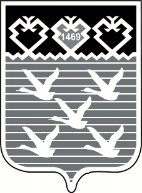 Чувашская РеспубликаАдминистрациягорода ЧебоксарыПОСТАНОВЛЕНИЕ35ул. Калинина от дома № 89 до дома № 93 по ул. Калинина включительно четная сторона400ежедневно с 08.00 до 18.00, за исключением выходных и нерабочих праздничных дней (при нахождении транспортного средства на платной парковке (парковочном месте) более 30 минут)30 рублей